Weekly Catholic Mass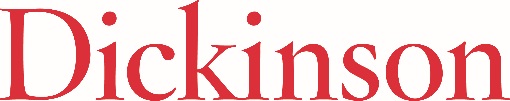 Fall 2015Sundays*	3 PM – 4 PM  Allison Hall Main Sanctuary*Every Sunday from September 13-December 13, 2015 (excluding Sunday, October 18)Note: Special Mass time Homecoming Weekend (Saturday September 26, not Sunday)Confessions: 2:00-2:45 pm in 124 Allison Hall (across from Interfaith Chapel)Special Masses & EventsFirst Mass of the SemesterSunday, August 31							7:30 pm  Allison Great HallSecond Mass of the SemesterSunday, September 6						    4 pm  Mass after Activities Fair, Allison Great HallHomecoming Week-endSaturday, September 26						    5 pm  Allison Great HallFeast of the Immaculate Conception				12 noonTuesday, December 8					       	    Allison Great HallNO MASSSunday, October 18	or November 29					 Fall Pause and Thanksgiving BreakFor more information, please contact Reverend Donald Bender at 717-243-4411